THE PRESBYTERY OF SOUTHERN NEW ENGLAND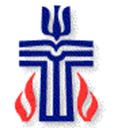 P.O. Box 388, Chester, CT 06412860/388-0874        FAX 860/581-4023www.psne.org Dear Pastoral Nominating Committee:	Congratulations!  You have just been elected by the members of your church to carry out the search for the next person to minister with you as Pastor.   It is a big job and you may not be sure what will happen now.  Hopefully, most of your questions will be answered in this packet.  If you still have questions, remember you can always call upon your liaison from COM (or if you are not sure who that is, call one of the co-chairs of COM).	We hope that you find this packet helpful.  If, as you use it, you wish other information had been included, please let us know.  We are always in the process of revising it.	This will be an exciting time for your congregation as you reflect on your ministry in the past and you shape your ministry for the future.  Enjoy the Between Time because it is a time for learning what new things God has for you to do and to be!					Peace,						Your Committee on Ministry